ПАМЯТКАпо оказанию первой помощи при кровотеченииНосовое кровотечениеНаклонить голову вперед. Сжать крылья носа. Приложить к носу большой ватный тампон или сложенную в несколько раз марлю (ткань);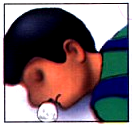 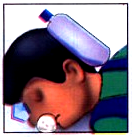 Приложить холод к переносице и затылкуПри носовом кровотечении нельзя:Сморкаться;Принимать горячую пищу и горячее питье;Запрокидывать голову (чтобы кровь не попала в желудок, что может вызвать рвоту).ВЕНОЗНОЕ КРОВОТЕЧЕНИЕПризнаки венозного кровотечения:цвет крови – темно-красный;кровь медленно вытекает из раны.При ранении мягких тканей головы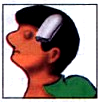 1. Приложить к ране скатку бинта или сложенную в несколько раз марлю;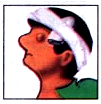 2. Закрепить бинт на голове повязкой.При ранениях конечностей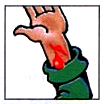 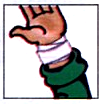 При венозном кровотечении нельзя:Вливать в рану спиртовые растворы;Промывать рану водой.АРТЕРИАЛЬНОЕ КРОВОТЕЧЕНИЕПризнаки артериального кровотечения:ярко-красная кровь бьет из раны фонтанирующей струей;над раной образуется валик из вытекающей крови;большое кровавое пятно на одежде или лужа крови возле пострадавшего.Чтобы остановить кровотечение необходимо прижать артерию пальцами или кулаком.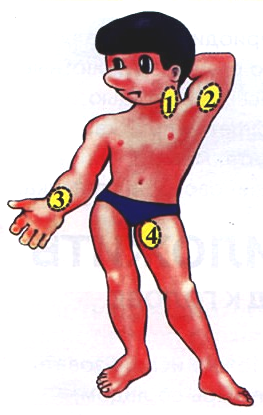        Места прижатия артерий:      1 – сонная        2 – плечевая      3 – лучевая      4 – бедреннаяТочка прижатия артерии: на конечностях – выше места кровотечения;на шее и голове – ниже раны иле в ране.Порядок прижатия артерий:- остановка кровотечения из сонной артерии проводится пережатием самой раны или ниже раны;- остановка артериального кровотечения из ран ладони проводится пережатием запястья;- остановка кровотечения из плечевой артерии – прижатием выше раны;- остановка кровотечения из бедренной артерии – прижатием артерии кулаком.При артериальном кровотечении нельзя:Терять время на освобождение конечностей от одежды! ПОМНИТЕ!до наложения жгута поврежденную конечность следует держать в приподнятом положении; жгут накладывается прямо на одежду;при отсутствии жгута необходимо использовать ремень, закрутку из платка или шарфа. Ремень или другие подручные средства накладывать  как и жгут на одежду.Наложить кровоостанавливающий жгут необходимо в следующем порядке:завести жгут за конечность и растянуть его с максимальным усилием;Прижать первый виток жгута к конечности и убедиться в исчезновении пульса в поврежденной конечности:наложить следующие витки жгута с меньшим усилием;обернуть петлю-застежку вокруг жгута;оттянуть петлю и завести под свободный конец жгута;вложить записку о времени наложения жгута по резинку петли.ПОМНИТЕ! Жгут на конечности можно накладывать не более, чем на один час! В случае посинения и отека конечности (при неправильном наложении жгута) Следует немедленно заново наложить жгут. Жгут на шею накладывают без контроля пульса и оставляют до прибытия врача. Для герметизации раны используют чистую салфетку или многослойную ткань (упаковку бинта).Жгут на бедро накладывают через гладкий твердый предмет и убеждаются в исчезновении пульса на подколенной ямке.1. Приподнять поврежденную конечность;2. Наложить широкую давящую повязку.